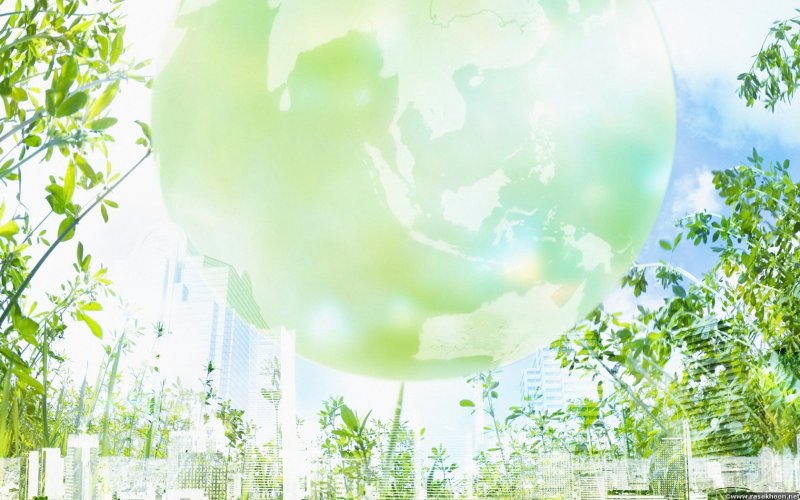 Урок краелюбия  для педагогов «Что может быть милей бесценного родного края!»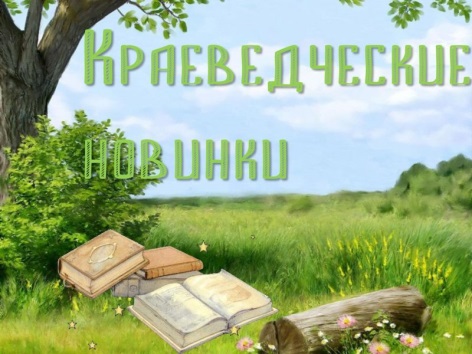     «Воспитание детей - самая важная область нашей жизни.                         Наши дети – это будущие граждане нашей страны и граждане мира».                                                                                                                                                             А.С. МакаренкоКраеведение -  социально значимое и необходимое: - Возрождение лучших традиций страны по нравственно – патриотическому воспитанию подрастающего поколения.- Включение задачи  нравственно – патриотического воспитания в программу нашего образовательного учреждения.- Усиление роли семьи в воспитании детей.-                           -   Личная позиция педагога по проблеме нравственно – патриотического воспитания            детей в нашем детском саду.Главная цель краеведения:Воспитание нравственного гражданина, любящего и знающего свой край, приобщение детей дошкольного возраста к культуре народа,  его истокам, языку, познание быта и традиций предков, постижение своих родословных корней.Краеведческое воспитание в ДОУ:- Обеспечение необходимых  научно – методических, материально – технических  условий, наличие пособий, художественной литературы.- Создание предметно – развивающей среды в группе.- Улучшение механизма, обеспечивающего становление и эффективное функционирование системы воспитания по проблеме краеведения.- Выстроить систему следующим образом: семья, детский сад, родная страна- Совместно с родителями осмыслить основные нравственно – патриотические ценности.- Повышать эффективность взаимодействия родителей с детьми для воспитания в них нравственно – патриотических чувств.- Расширение спектра форм, методов и средств педагогического воздействия на воспитанников.- Воспитывать детей на событиях, тесно связанных с историей, природой региона, тем самым формировать глубокую привязанность к нему, чувство гордости.